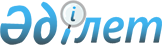 О внесении изменений и дополнения в приказ Министра образования и науки Республики Казахстан от 18 октября 2018 года № 578 "Об утверждении Типовых правил приема на обучение в организации образования, реализующие образовательные программы технического и профессионального, послесреднего образования"Приказ Министра просвещения Республики Казахстан от 5 июля 2022 года № 311. Зарегистрирован в Министерстве юстиции Республики Казахстан 25 июля 2022 года № 28881
       ПРИКАЗЫВАЮ:
      1. Внести в приказ Министра образования и науки Республики Казахстан от 18 октября 2018 года № 578 "Об утверждении Типовых правил приема на обучение в организации образования, реализующие образовательные программы технического и профессионального, послесреднего образования" (зарегистрирован в Реестре государственной регистрации нормативных правовых актов под № 17705) следующие изменения и дополнения: 
      в Типовых правилах приема на обучение в организации образования, реализующие образовательные программы технического и профессионального, послесреднего образования, утвержденных указанным приказом:
      пункт 1 изложить в новой редакции:
      "1. Настоящие Типовые правила приема на обучение в организации образования, реализующие образовательные программы технического и профессионального, послесреднего образования (далее – Правила), разработаны в соответствии с подпунктом 11) статьи 5 Закона Республики Казахстан "Об образовании" и подпунктом 1) статьи 10 Закона Республики Казахстан "О государственных услугах" (далее – Закон) и определяют порядок приема на обучение в организации образования, реализующие образовательные программы технического и профессионального, послесреднего образования (далее – организации ТиППО).";
      пункт 9 изложить в новой редакции:
      "9. Зачисление на обучение по государственному образовательному заказу (далее – госзаказ) в организации ТиППО по образовательным программам, предусматривающим подготовку квалифицированных рабочих кадров, по специальным учебным программам, в духовные (религиозные) организации образования, а также поступающих на специальности среднего звена, имеющих техническое и профессиональное (рабочую квалификацию), послесреднее, высшее образование, соответствующее профилю специальности, осуществляется по заявлениям лиц с учетом проектной возможности организации ТиППО. Проектная возможность определяется в соответствии с Правилами размещения государственного образовательного заказа на подготовку кадров с техническим и профессиональным, послесредним, высшим и послевузовским образованием с учетом потребностей рынка труда, на подготовительные отделения организаций высшего и (или) послевузовского образования, а также на дошкольное воспитание и обучение, среднее образование и дополнительное образование детей, утвержденными приказом Министра образования и науки Республики Казахстан от 29 января 2016 года №122 (зарегистрирован в Реестре государственной регистрации нормативных правовых актов под № 13418) (далее – Приказ № 122).
      Зачисление на обучение в организации ТиППО по образовательным программам, предусматривающим подготовку специалистов среднего звена, прикладных бакалавров, осуществляется по заявлениям лиц на конкурсной основе.";
      дополнить пунктом 24-1 следующего содержания:
      "24-1. Отбор абитуриентов, поступающих в организаций ТиППО по заявкам предприятий (организаций, учреждений) проводится по итогам собеседования, проведенного приемной комиссией организации ТиППО с участием представителей предприятий (организаций, учреждений).
      пункт 33 изложить в новой редакции:
      "33. Лица, поступающие на обучение по госзаказу в организации ТиППО по педагогическим, медицинским специальностям, а также специальностям искусства и культуры, сдают специальные и/или творческие экзамены, а также психометрическое тестирование согласно приложению 4 к настоящим Правилам. В случае участия абитуриентов в конкурсах, олимпиадах или спортивных соревнованиях на момент проведения специальных и/или творческих экзаменов по специальностям искусства и культуры, экзамены проводятся c применением информационно-коммуникационных технологий.";
      подпункты 2, 3 пункта 42 изложить в следующей редакции:
      "2) психометрическое тестирование по медицинским специальностям оценивается в форме "Допуск"/"Недопуск";
      3) лица, получившие неудовлетворительную оценку по специальным и творческим экзаменам, не допускаются к следующему экзамену, конкурсу.";
      пункт 56 изложить в новой редакции:
      56. Конкурс среди лиц, поступающих в организации ТиППО, находящиеся в компетенции уполномоченного органа в области культуры и спорта, проводится организациями ТиППО самостоятельно с применением автоматизированной системы распределения госзаказа.";
      пункт 62 изложить в новой редакции:
      "62. Для лиц, имеющих документ об образовании другой страны, при отсутствии в документе об образовании обязательных и профильных предметов, указанных в приложении 5 к настоящим Правилам, перечень обязательных и профильных предметов устанавливается приемными комиссиями организаций ТиППО через информационную систему Управлений образования.";
      пункт 63 изложить в новой редакции:
      "63. При наличии нераспределенных мест по госзаказу, неукомплектованности групп по специальностям (не менее 15 человек, за исключением специальностей искусства и культуры, здравоохранения), неохваченных абитуриентов проводится перераспределение госзаказа по специальностям и организациям ТиППО в соответствии с Приказом №122 по 29 августа календарного года. 
      Информационная система Управлений образования путем автоматизированного распределения направляет в управления образования итоги распределения абитуриентов для зачисления в организации ТиППО:
      список лиц, успешно прошедших собеседование для обучения в организациях ТиППО по образовательным программам, предусматривающим подготовку квалифицированных рабочих кадров;
      список лиц, успешно прошедших собеседование для подготовки кадров по заявкам предприятий, а также по специальным учебным программам;
      список лиц, прошедших конкурс на обучение по специальностям среднего звена и прикладного бакалавра.";
      пункт 66 дополнить подпунктом 4) следующего содержания:
      "4) по заявкам предприятий (организаций, учреждений) до 18 августа календарного года.".
      пункт 68 исключить.
      2. Департаменту технического и профессионального образования Министерства образования и науки Республики Казахстан в установленном законодательством Республики Казахстан порядке обеспечить:
      1) государственную регистрацию настоящего приказа в Министерстве юстиции Республики Казахстан;
      2) размещение настоящего приказа на интернет-ресурсе Министерства образования и науки Республики Казахстан после его официального опубликования;
      3) в течение десяти рабочих дней после государственной регистрации настоящего приказа в Министерстве юстиции Республики Казахстан представление в Юридический департамент Министерства образования и науки Республики Казахстан сведений об исполнении мероприятий, предусмотренных подпунктами 1) и 2) настоящего пункта.
      3. Контроль за исполнением настоящего приказа возложить на курирующего вице-министра образования и науки Республики Казахстан.
      4. Настоящий приказ вводится в действие со дня его первого официального опубликования.
      "СОГЛАСОВАН"Вице-министр цифрового развития,инноваций и аэрокосмическойпромышленностиРеспублики Казахстан_______________А. Турысов"____" ____________2022 года
      "СОГЛАСОВАН"Министр культуры и спортаРеспублики Казахстан________________Д. Абаев"____" ____________ 2022 года
      "СОГЛАСОВАН"Вице-министр здравоохраненияРеспублики Казахстан_________________В. Дудник"____" ____________ 2022 года
					© 2012. РГП на ПХВ «Институт законодательства и правовой информации Республики Казахстан» Министерства юстиции Республики Казахстан
				
      Министр просвещенияРеспублики Казахстан 

А. Аймагамбетов
